Name of education setting: Dobcroft Junior SchoolIf you have any concerns about a student at this setting please share this information with us straight away. Issues such as appearance, hygiene, behaviour, can be shared with teaching or support staff. Do not worry about reporting small matters – we would rather you tell us than miss a worrying situation.However, if you think that a student or an adult who cares for them has been or might be harmed; please talk to a member of our trained safeguarding team immediately (details below). You can ask any member of staff to find them and speak to you about a confidential and urgent matter.This document can be laminated & given to parents, carers, supply staff & visitors at reception, to help them to identify your safeguarding team quickly & share information easily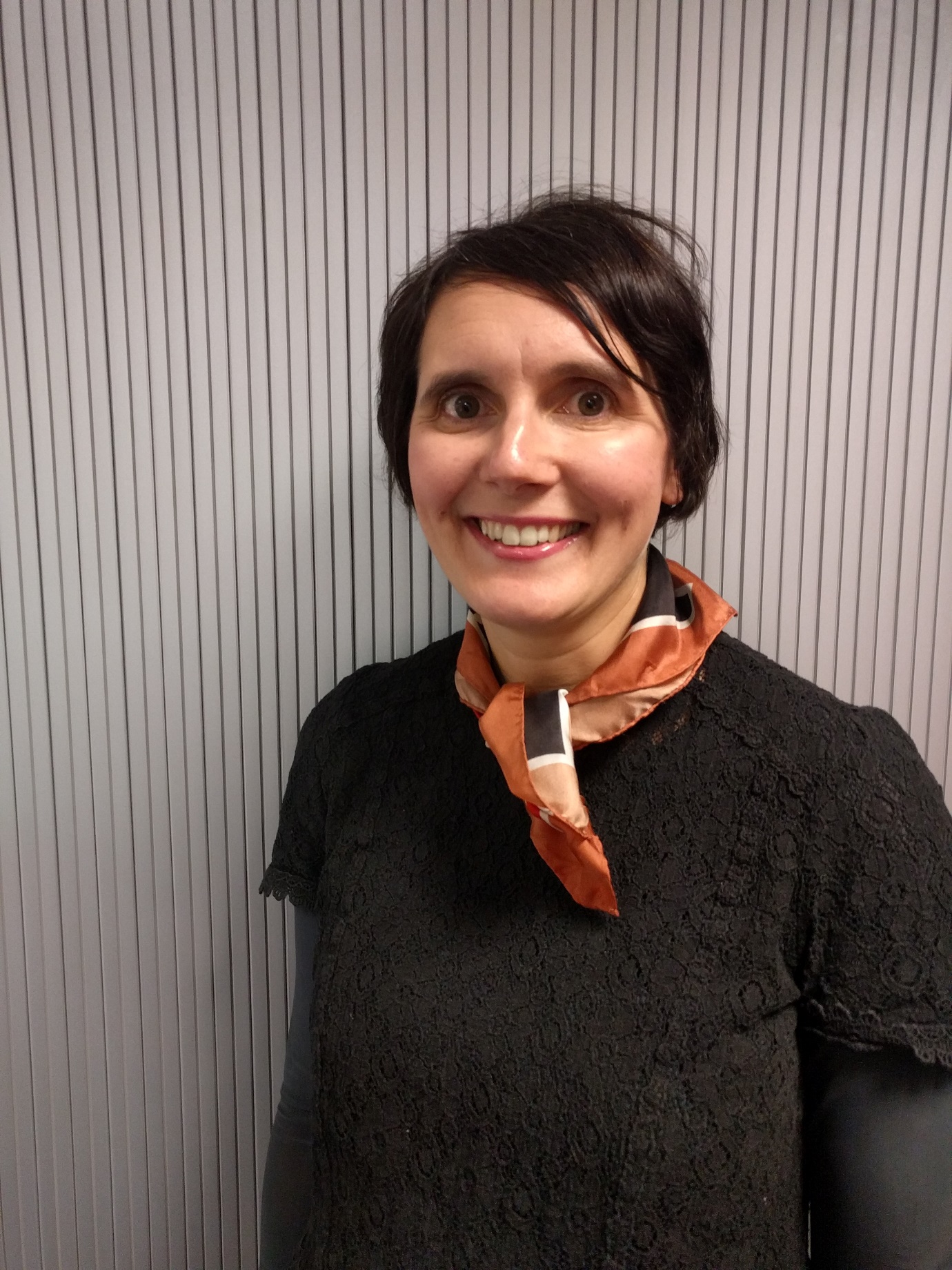 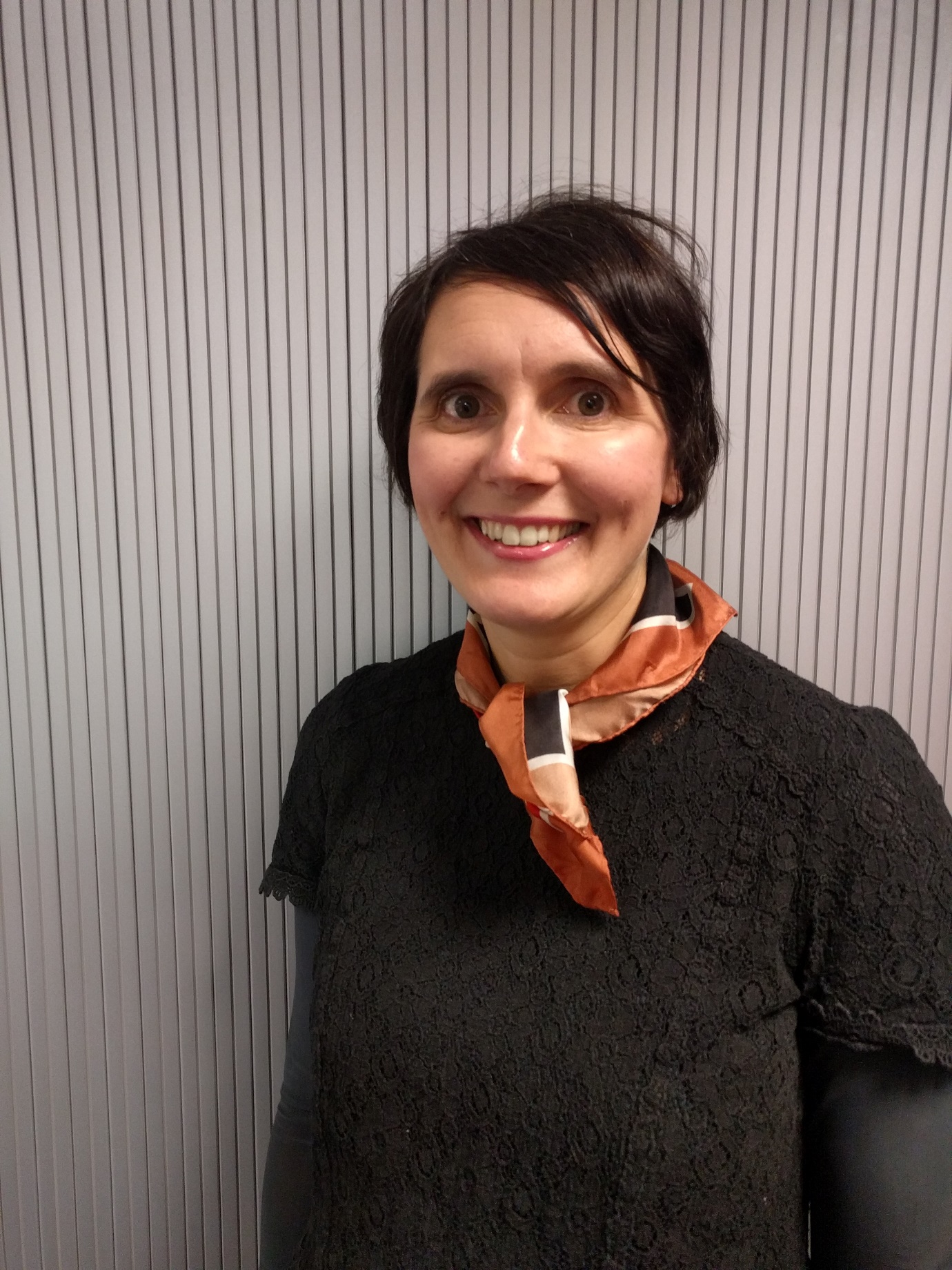 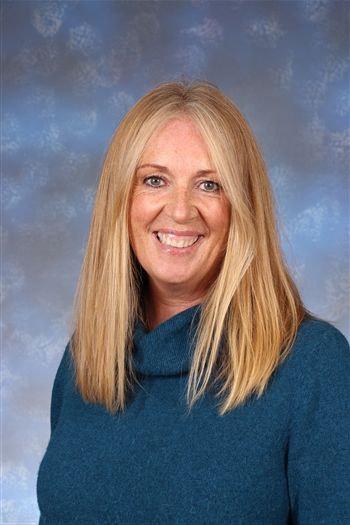 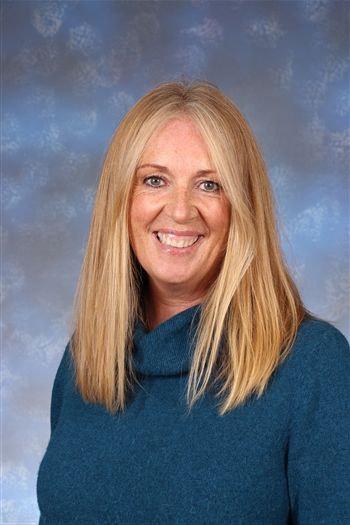 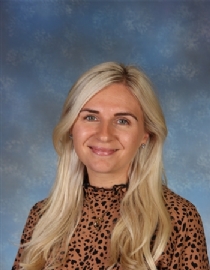 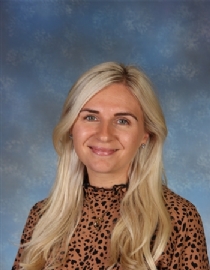 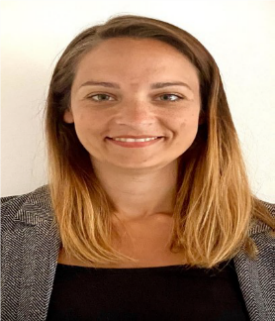 